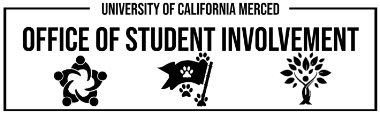 Greetings Bobcats,The Office of Student Involvement (OSI) recognizes the strength, character and resiliency of our students.  You possess the strength, tenacity and character needed in these unprecedented times.  We believe in you and together we can create a campus where inclusion is the norm and differences are celebrated and no longer divides.  We stand with you. We care. We support you.  Your Matter…You belong…and together we are #BobcatStrong.OSI’s mission is to build, create and maintain an environment where students feel they belong.  Given all the challenges and opportunities we will likely face, OSI will do its part to provide resources and support.  For the 2020-2021 academic year, we will WAIVE the annual $25.00 club registration/re-registration fees.  In lieu of fees, we are asking each RCO (new and returning) share to the following:Your Registered Club and Organization (RCO)2020-2021 Executive Board Leadership names, emails and the RCO’s email address 2020-2021 on-campus advisor name and emailYour RCO’s priorities or Signature events for the fall Your RCO’s thoughts or strategies for recruitment, strengthening membership, and belonging within your RCO.What type of support/resources do you need from OSI for the fall?Please provide this information by clicking or going on this link to the google form: https://forms.gle/HBGzodtrJ5s4929a7.  Once all this information is completed and verified, you will receive an email with your fee waived confirmation notice.In addition, the Office of Student Involvement recognizes and understand the potential financial impacts of COVID-19 on our clubs and organizations to implement their signature/legacy programs and events.  As result, the Office of Student Involvement has set-aside funds and RCOs (new and returning) to submit a proposal to receive funds.  The two categories and four funding opportunity areas are: Registered clubs and organizations that complete the link above by July 31, 2020 will have the opportunity to seek additional funding through our Service/Giving Back initiative.  More information will be provided before the Fall semester begins.If you need assistance with thinking through your RCO's strategies for recruitment, strengthening membership, and belonging within, please reach out to Hayley Montoya, Coordinator of Student Involvement and Developmental Programs, at hmontoya2@ucmerced.edu.In solidarity,Office of Student Involvement TeamCategory:   Communication & Transformative LeadershipCategory: Meaningful Interpersonal Relationships & Personal Growth and IntegrityProfessional DevelopmentSense of Belonging  Student DevelopmentMembership & Recruitment  